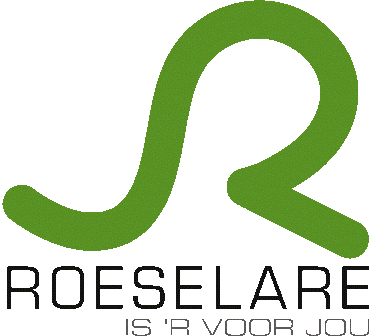                                                       Roeselare, ………………………..	AANVRAAG NR. …………………………BOUWDOSSIER NR. …………………….AANVRAAG TOT AFWIJKING VOOR HET VERPLICHT PLAATSEN VAN EEN  REGENWATERPUT  Afwijking op een gewone rioolaansluiting. Ondergetekende, (naam, adres en telefoon)	……………………………………	…………………………………….	…………………………………….neemt nota dat op het grondgebied Roeselare bij nieuwbouwwerken en verbouwingswerken, het plaatsen van een regenwaterput van minstens 5.000 liter voor een dakoppervlakte tot 100 m², en 10.000 liter boven de 100 m² dakoppervlakte, verplicht is.Ik heb de eer aan het college van Burgemeester en Schepenen een afwijking te vragen voor het verplicht plaatsen van een regenwaterput:geen regenwaterput  een regenwaterput met een inhoud van …………liter in plaats van de verplichte ………… liter.in Roeselare, (straat en nr.) ………………….gekend bij het kadaster, .. afdeling, sectie ..,  nr(s). ………...en dit om de duidelijk gemotiveerde reden : …………………………………………………………………………………………………………………………………………………………………………………………………………………………………………………………………………………………………………………………………………………………………………………………………………………………………………………………………………………………………………………………………………………………………………………………………………Ik ben eigenaar / geen eigenaar  van de grond waarop de werken zullen worden uitgevoerd. Ik voeg hierbij een  plan in drie exemplaren met opgave van de inplanting van de regenwaterput / septische put. Voor akkoord,	de eigenaar						de aanvrager